Priorities for the WeekWeekly Calendar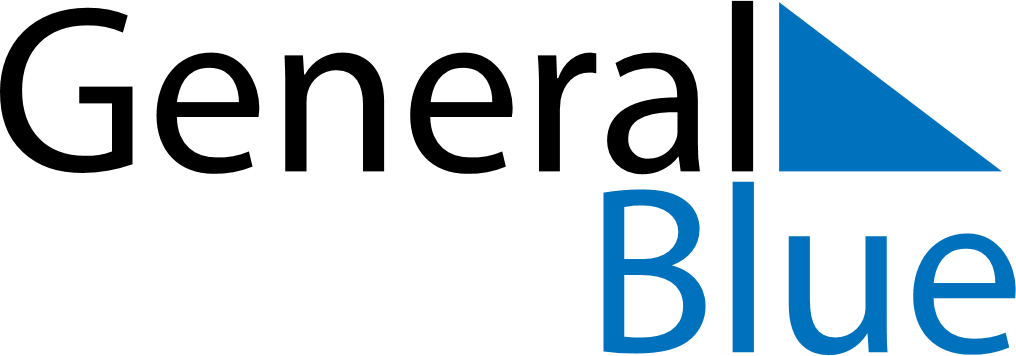 July 24, 2022 - July 30, 2022Weekly CalendarJuly 24, 2022 - July 30, 2022Weekly CalendarJuly 24, 2022 - July 30, 2022Weekly CalendarJuly 24, 2022 - July 30, 2022Weekly CalendarJuly 24, 2022 - July 30, 2022Weekly CalendarJuly 24, 2022 - July 30, 2022Weekly CalendarJuly 24, 2022 - July 30, 2022Weekly CalendarJuly 24, 2022 - July 30, 2022SUNJul 24MONJul 25TUEJul 26WEDJul 27THUJul 28FRIJul 29SATJul 306 AM7 AM8 AM9 AM10 AM11 AM12 PM1 PM2 PM3 PM4 PM5 PM6 PM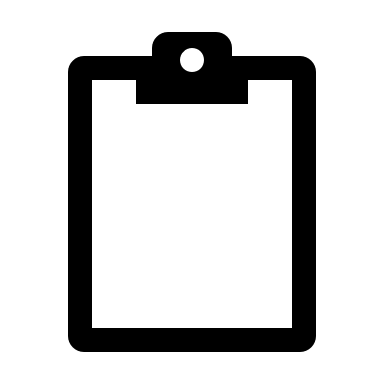 